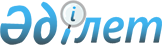 Карантин белгілеу туралы
					
			Күшін жойған
			
			
		
					Солтүстік Қазақстан облысы Мағжан Жұмабаев ауданы Лебяжье ауылдық округінің әкімінің 2021 жылғы 28 қыркүйектегі № 15 шешімі. Қазақстан Республикасының Әділет министрлігінде 2021 жылғы 30 қыркүйекте № 24560 болып тіркелді. Күші жойылды - Солтүстік Қазақстан облысы Мағжан Жұмабаев ауданы Лебяжье ауылдық округінің әкімінің 2021 жылғы 17 қарашадағы № 18 шешімімен
      Ескерту. Күші жойылды - Солтүстік Қазақстан облысы Мағжан Жұмабаев ауданы Лебяжье ауылдық округінің әкімінің 17.11.2021 № 18 (алғашқы ресми жарияланған күнінен бастап қолданысқа енгізіледі) шешімімен
      Қазақстан Республикасының "Ветеринария туралы" Заңының 10-1-бабы 7) тармақшасына сәйкес, Мағжан Жұмабаев ауданының бас мемлекеттік ветеринариялық-санитариялық инспекторының 2021 жылғы 27 қыркүйектегі № 13-29/195 ұсынысы негізінде, ШЕШТІ:
      1. Жұқпалы құс тұмауы ауруының пайда болуына байланысты Мағжан Жұмабаев ауданы Лебяжье ауылдық округінің Лебяжье ауылы аумағында карантин белгіленсін.
      2. Осы шешімнің орындалуын бақылауды өзіме қалдырамын.
      3. Осы шешім оның алғашқы ресми жарияланған күнінен қолданысқа енгізіледі.
					© 2012. Қазақстан Республикасы Әділет министрлігінің «Қазақстан Республикасының Заңнама және құқықтық ақпарат институты» ШЖҚ РМК
				
      Лебяжье ауылдық округі әкімініңміндетін атқарушы 

И. Неугасимова
